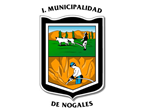 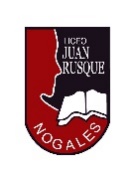                        LICEO JUAN RUSQUE PORTAL 2020  “Comprometidos con la calidad, integralidad e inclusión…”Analice si los siguientes polígonos son semejantes. 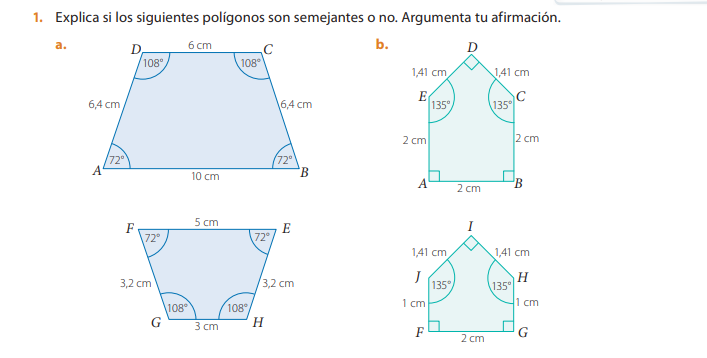 Los siguientes polígonos son semejantes, calcula la medida de los lados x , y , z  y 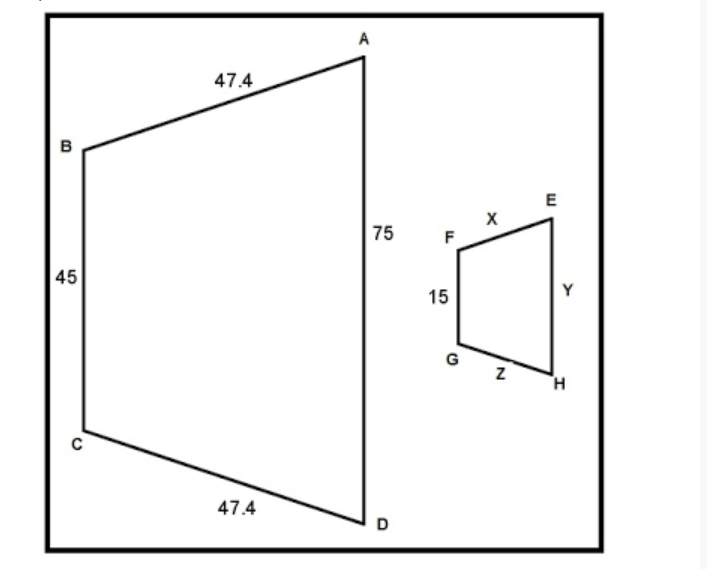 De acuerdo a la figura los ángulos A y F tienen igual medida y también los ángulos B y E. ¿ Se puede afirmar que estos triángulos son semejantes? Si es afirmativo, hallar las medidas respectivas de d y e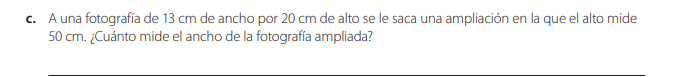 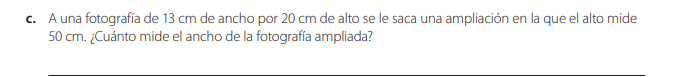 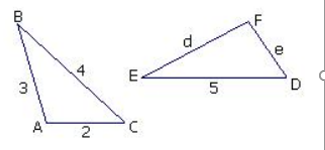 Sean   ABC  es decir los triángulos son semejantes. Si la longitud del lado EF es el triple de la de BC, ¿Cuánto miden los lados respectivos del 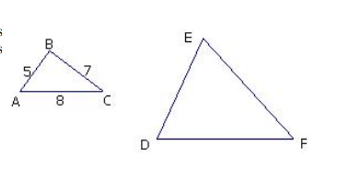 Luis, a partir de una pintura original, ha recreado, conservando la proporción, el cuadro que se muestra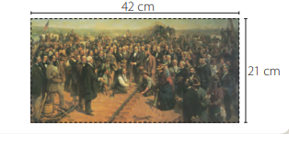 Si el ancho original del cuadro mide 75 cm. ¿cuánto mide el largo original?¿Cuál es la razón de semejanza entre el cuadro original y la recreación?II) Desarrollar cada tarea y luego marcar la alternativa que considere correcta¿ Que características tienen dos polígonos que son semejantes?Los ángulos homólogos ( correspondientes ) son congruentesLos ángulos homólogos son complementariosLos lados homólogos  son perpendicularesLos lados homólogos  son proporcionalesSolo I y IIISolo II y IIISolo I y IVSolo II y IVConsidere la siguiente imagen para responder las preguntas 2 al 8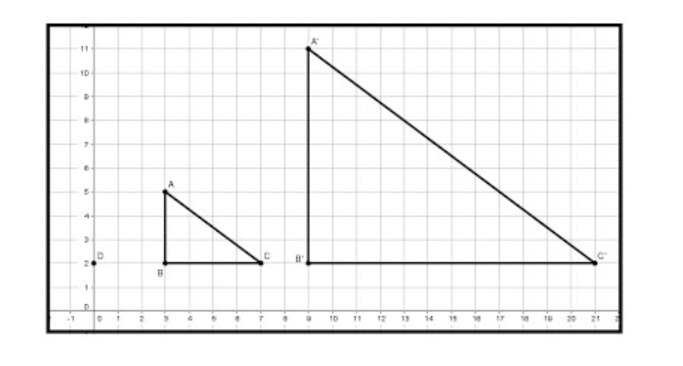 2)   La medida del segmento AB es:A.    3 u.   B.    4 u.C.   5 u.D.   9 u. 3)    La medida del segmento A´B´ es: A.    3 u.B.    9 u.  C.   12 u.D.   15 u. 4)   El cociente entre los segmentos B´C´  y BC es:A.    1B.    2 C.   3    D.   45)   Una de las siguientes afirmaciones es verdaderaA.    La medida de AB es el doble de A´B´B.    La medida de AB es el triple de A´B´C.   La medida de AB es la mitad de A´B´ D.   La medida de AB es la tercera parte de A´B´    6)  Con respecto a las alturas de los triángulos ABC y  A´B´C´  se puede afirmar:A.    La altura del triangulo ABC es el doble de  A´B´C´B.    La altura del triangulo ABC es el triple de A´B´C´C.   La altura del triangulo ABC es la tercera parte de  A´B´C´    D.   La altura del triangulo ABC es el la mitad de  A´B´C´    7)  Con respecto a las áreas de los triángulos ABC y  A´B´C´  se puede afirmar:A.    El área del triangulo ABC es el doble de  A´B´C´B.    El área del triangulo ABC es el triple de A´B´C´C.   El área del triangulo ABC es el la mitad de  A´B´C´      D.   El área del triangulo ABC es la novena parte de  A´B´C´  8)   Con respecto a los perímetros de los triángulos ABC y  A´B´C´  se puede afirmar:A.    El perímetro del triangulo ABC es la tercera parte de  A´B´C     B.    El perímetro del triangulo ABC es el triple de A´B´C´C.   El perímetro del triangulo ABC es el la mitad de  A´B´C´      D.   El perímetro del triangulo ABC es el doble de  A´B´C´ 9) Los triángulos de la figura son semejantes. ¿ cuál es el valor de los lados x e y?x= 15m     y = 12mx= 12m    y = 15mx= 10m    y=  11mx= 11m    y=  10m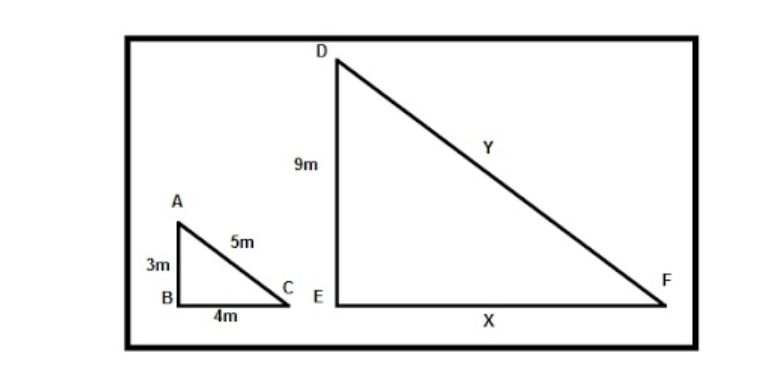 10)  Si los siguientes triángulos son semejantes, se puede afirmar queI)  Son semejantes por el criterio LLLII)  La razón de semejanza es 4:1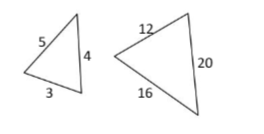 III)  La razón entre sus perímetros es 4:1Solo II y IIII y IIII II y IIISEMANA N°: 3 – 4              Mayo ASIGNATURA: MatemáticaASIGNATURA: MatemáticaGUÍA COMPLEMENTARIAProfesor(a): _________Jaqueline González Ibacache___________________GUÍA COMPLEMENTARIAProfesor(a): _________Jaqueline González Ibacache___________________GUÍA COMPLEMENTARIAProfesor(a): _________Jaqueline González Ibacache___________________Nombre Estudiante:Nombre Estudiante:Curso: 2° MedioUnidad:  Semejanza Unidad:  Semejanza Unidad:  Semejanza Objetivo de Aprendizaje: 1. Reconocer figuras semejantes2. Identificar constante de semejanza3. Reconocer los criterios de semejanza de triángulos LLL y AA4. Aplicar la semejanza en la resolución de problemasObjetivo de Aprendizaje: 1. Reconocer figuras semejantes2. Identificar constante de semejanza3. Reconocer los criterios de semejanza de triángulos LLL y AA4. Aplicar la semejanza en la resolución de problemasObjetivo de Aprendizaje: 1. Reconocer figuras semejantes2. Identificar constante de semejanza3. Reconocer los criterios de semejanza de triángulos LLL y AA4. Aplicar la semejanza en la resolución de problemasRecursos de aprendizaje a utilizar:Ppt explicativoGuías de ejercitación Recursos de aprendizaje a utilizar:Ppt explicativoGuías de ejercitación Recursos de aprendizaje a utilizar:Ppt explicativoGuías de ejercitación Instrucciones: Desarrolle en su cuaderno las siguientes tareas. Recuerde: . Apoyarse con los apuntes y ejemplos realizados en la clase. . Argumentar cada respuesta dada . Enviar su desarrollo para su revisión Instrucciones: Desarrolle en su cuaderno las siguientes tareas. Recuerde: . Apoyarse con los apuntes y ejemplos realizados en la clase. . Argumentar cada respuesta dada . Enviar su desarrollo para su revisión Instrucciones: Desarrolle en su cuaderno las siguientes tareas. Recuerde: . Apoyarse con los apuntes y ejemplos realizados en la clase. . Argumentar cada respuesta dada . Enviar su desarrollo para su revisión 